METODA PENANGGULANGAN BANJIR DI LABORATORIUM OTOMASITUGAS AKHIRDiajukan Untuk Memenuhi Salah Satu Syarat Kelulusan Dalam MengikutiProgram Sarjana Strata-1Disusun Oleh :DODI HIDAYAT083030061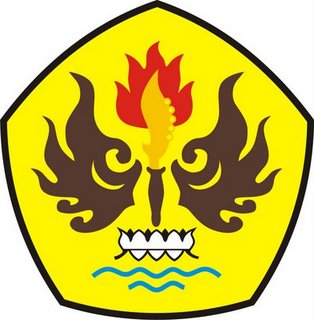 JURUSAN TEKNIK MESINFAKULTAS TEKNIKUNIVERSITAS PASUNDANBANDUNG2015